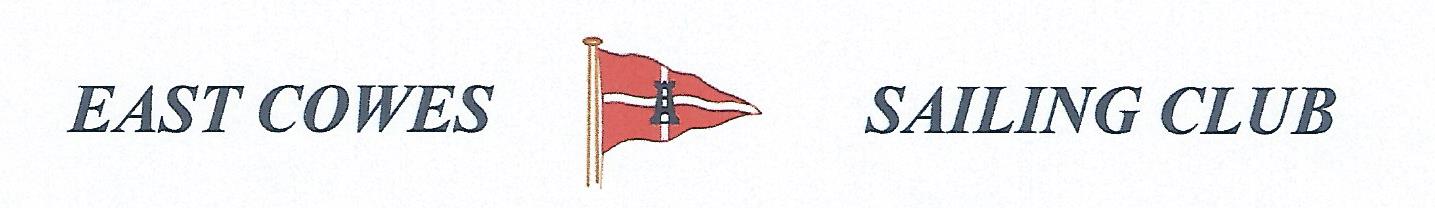 Record of the August Committee MeetingHeld in the Centenary Room on the 1st August 2018PresentConal Grier, Vice Commodore and ChairDave Casson, Hon. TreasurerJohn Garlick, Rear Commodore SailingMike Tennuci, Rear Commodore StoresPaul Walker, Rear Commodore SocialRichard Davis, Rear Commodore Motor Boats and FishingMike Harvey – Health and Safety OfficerDavid Nixon, Hon. SecretaryApologies for absenceTorsten Richter, CommodoreDave BonhamAndrew BuchananApproval of the Minutes The minutes of the Committee meeting, held on the 4th July 2018, were approved as a true record.  Matters ArisingEGMThe Committee unanimously adopted the Notice to the EGM proposed by Conal.Paul had booked the Masonic Hall from 1900 on 27th September and suggested that the meeting should start at 1930.The Hon. Sec. would post the invitation on the website and circulate it to the membership via WebCollect.Old Tractor Disposal/ReturnThe original donor of the tractor had enquired about its disposal; offering to take it back in return for a donation to the Club.In Torsten's absence, the Committee asked the Hon. Sec. to write to the member concerned thanking him for his kind offer but noting that we needed a few more months to consider the old tractor's future. Lymington Town Sailing ClubThe LTSC Commodore had written to the Club, advising that the LTSC pontoon would no longer be available to boats from other clubs (rallies and pre-booked arrangements aside).The Hon. Sec. would respond with an acknowledgement and a restatement that LTSC boats continue to be welcome to use ECSC facilities.Application FormThe Hon. Sec. had earlier distributed a draft Application Form for review. Comments from Dave Casson and John Garlick had been incorporated and the modified draft was presented for approval.The modified Application Form was approved subject, at the next amendment of the form, to the re-jigging of the signatory boxes requested by Paul.Pub ResponseThe Hon. Sec. had obtained the registered ownership and boundary of the pub and had written to the entity at the address lodged with Land Registry, pointing out the rubbish stacked against the Club wall was unacceptable.The tenant of the pub had written back stating that he had arranged for the rubbish to be removed; dismissing the rubbish as of less importance than the damp affecting the pub, he claimed that pub chain's surveyor had reported; and that the tenant blamed on the Club.Dave Casson had looked at guttering and rubbish stacked between GKN and the Club which might need attention. He also noted the long standing damp/flooding problem in the South Store was partially due to GKN drainage overflow.John would survey the exterior of the South Store with a view to determining what assistance the Wednesday Club might offer.Paul pointed out that the original lease, which the Hon. Sec. had retrieved, had been superseded. The Hon. Sec. thought it important that the legal relationship, rights and responsibilities of both parties be understood. Conal, would look through his records for a copy of the most recent lease.Resignation LetterThe Committee accepted the resignation and took note of the ex-member's comments.Tracked Letter to the Topaz OwnerThe Post Office had not been able to obtain a signature and had returned the letter. Mike Tennuci pointed out that the member concerned had paid his subscription for this year but had not paid the storage fee. Since the member cannot be contacted, we should follow our property disposal process.Nada Next StageConal had asked our solicitor for an opinion, with a view to he (or a recommended other) writing to the ex-members concerned.The Hon. Sec. pointed out that the legal expense incurred could be reclaimed from the members in the event of a successful action through the Small Claims Division of the County Court.Time Booking MethodAn updated sheet had been posted to the website.A member had suggested that an alternative method be considered. Pointing to the recent Google Docs solution to the Slipway and Centenary room rotas implemented by Joe, the Hon. Sec. suggested that a self-service approach might be adopted next year.Officers' ReportsHon. Treasurer Dave Casson reported on expenditure and income for May. There were no items of special interest.Dave would distribute the monthly accounts by email in future.In response to Conal's request of last month, Dave reported that the Beach Hut costs comprised IWC beach hut rental of £700 per annum and rates of around £14 per month. Conal reported that the 10 year lease on the beach hut is due for renewal in April 2019. It was likely that we would be giving up the lease in favour of a new race hut in our dinghy and trailer park.Dave had sent the design of the new race hut out for quotation to two suppliers. The quotes including a frame to raise the structure slightly off the ground were comfortably under £7000. Dave needed to make some more enquires before he was ready to make a formal request, of the Committee, for a budget for the purchase and installation. Paul suggested that the new race hut should be installed before winter sets in. Vice Commodore The 10 year lease on the tennis court is close to signing. The Centre Store Refurbishment is ready for plumbing and electrical work. Richard would act in a supervisory capacity; pointing out what needed to be done; giving advice and checking the work on completion. He would undertake any gas fitting work himself.Mike Tennuci observed that he remembered we had planned to paint the underside of the Centenary Room this year. The meeting agreed that Conal should commission the work.Rear Commodore Stores Mike Tennuci remarked that the Club could make a significant sum by renting out the Hammerhead berth during Cowes Week. This year the Committee had agreed to the Haggis request for use of the berth. Mike noted that Haggis had started using the Hammerhead because their access had been restricted in previous years by a boom laid by the CHC. This was no longer the case and next year the berth should be used to generate income for the club.Rear Commodore SailingJohn Garlick reported that the Yarmouth Passage race held on Saturday 14th July was almost too close to call with question marks over penalties and timings for the first and second place boats.The ECSC Regatta is to be held on 18th August. John would assume the role of Race Officer and would arrange for sailing instructions to be added to the website. Paul suggested that we use the Club BBQ for a "bring your own food and drink" after-Regatta social event. The Hon. Sec. would distribute posters.David Nixon reminded the meeting of the Marchwood Rally on 11th/12th August. There were 12 ECSC boats attending. The Marchwood kitchen were looking for advance menu choices for the evening meal.Rear Commodore SocialApart from arrangements for the Regatta, Paul Walker reminded the meeting of the Cowes Week firework gathering on Friday 10th August. He would send out a note via WebCollect.Paul (on behalf of Karen) warned that new members were not receiving their key fobs. A new batch of key fobs needed to be prepared by Torsten.Rear Commodore Motor Boating and Fishing Richard Davis proposed a motion, which the meeting whole-heartedly endorsed, of thanks to Dave Bonham for his work in organising and running last Sunday's Mackerel Fishing Competition and Club BBQ.  The Club would defray Dave's out-of-pocket expenses. Richard apologised for the use of the North Store freezer to store fish and assured the meeting it would not be repeated. None of the fishermen had placed the mackerel in the Centenary Room fridge, that was the subject of a later member complaint.  The next fishing competition would be on Sunday 2nd September. This time, there would be an entry fee which would pay for the prizes to be awarded. The Hon Sec would add the poster, prepared by Mike Harvey, to the website.Health and Safety OfficerMike Harvey reported that the fire extinguishers had been inspected and the one on Danny H had been recharged. Outstanding ActionsReplacement of the Directional Sign on the GKN wall (Now Dave Casson)We now need to clear a design for a sign or signs with GKN.Pontoon Maintenance (Dave Casson/Conal)In progressOld pontoon under the club balcony (Stores/Wednesday Club)Work held over.Disused Gantry (Wednesday Club)To be scheduled.New Tractor Commissioning (Dave Casson)In progress.Completed ActionsBooking calendars for slipway duty and Centenary Room cleaning (Joe)Data Protection Audit action – update the Membership Application Form (David)New Member ApplicationsResignationsMike WaddletonAOBUnless urgent, other business is not accepted during the meeting.Agenda topics must be raised with the Hon. Secretary prior to the meeting.Next meeting scheduled for Wednesday 5th SeptemberMeeting Closed at 2050V1NameMembership  TypeApproval/ConditionsPayment notesMr Mark Vincent CookSingleApprovedCash direct to the Treasurer.Mr Billy GarlandMrs Pam GarlandDualApproved